FORM GINVITATION FOR EXPRESSION OF INTEREST FORMOTHERS PRIDE EDUCATION INSTITUTION PRIVATE LIMITED (Under Regulation 36A (1) of the Insolvency and Bankruptcy (Insolvency Resolution Process for Corporate Persons) Regulations, 2016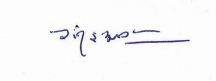 Ganga Ram Agarwal IBBI/IPA-002/IP-N00874/2019-2020/12777 (AFA Valid till: 17-10-2023) Resolution Professional in the matter of Mothers Pride Education Institution Private Limited. Email address: motherspeipl.ibc@gmail.comDate 28.11.2022RELEVANT PARTICULARSRELEVANT PARTICULARSRELEVANT PARTICULARS1.Name of the Corporate Debtor along with PAN/CINMothers Pride Education Institution Private LimitedCIN: U80903DL2012PTC2381752. Address of the registered office3.URL of websitehttps://insolvencyandbankruptcy.in/4.Details of place where majority of fixed assets are located Fixed asset is located at Rewari, Haryana5.Installed capacity of main products/ servicesNot Available 6.Quantity and value of main products/ services sold in last financial yearThe Company is engaged in educational business7.Number of employees/ workmenNo employees as on date of CIRP8.Further details including last available financial statements (with schedules) of two years, lists of creditors, relevant dates for subsequent events of the process are available at:Details as available with the RP can be procured from–https://insolvencyandbankruptcy.in/9.Eligibility for resolution applicants under section 25(2)(h) of the Code is available athttps://insolvencyandbankruptcy.in/10.Last date for receipt of expression of interest13-12-202211.Date of issue of provisional list of prospective resolution applicants23-12-202212.Last date for submission of objections to provisional list28-12-202213.Process email id to submit EOImotherspeipl.ibc@gmail.com 